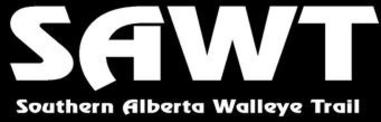                           Entry Form 2021 Tournament Season(  ) Tournament #1: Chin Lake May- 21-22               ____________________________________ CFE# 601379 Entry Fee $350/team ( ) Tournament #2: June 4-5 Newell/Rolling/Scope      ____________________________________  Entry Fee $350/team (  ) Tournament #3: Forty Mile Reservoir June 18-19 __________________________________ CFE# 601381    Entry Fee $350/team (  ) Big Fish ($20 each team) *Optional Per Tournament  ________________________________(  ) Tourney in Tourney Bonus Entry ($200 each team) *Optional Per Tournament _____________(  ) Memberships for 2021 Season ($20 each)  __________________________________________Total________________  (Captain Info) 1)  Name___________________________________________________________                               Address__________________________________________________________                                City Prov/State__________________                                Postal/Zip code__________________                                Phone Number__________________Email___________________________                     (Partner Info) 1)  Name___________________________________________________                               Address__________________________________________________                                City Prov/State__________________                                Postal/Zip code__________________                                Phone Number___________________Lake entered___________________________ (Partner Info) 2)  Name___________________________________________________                               Address__________________________________________________                                City Prov/State__________________                                Postal/Zip code__________________                                Phone Number__________________Lake entered___________________________ (Partner Info) 3)  Name___________________________________________________                               Address__________________________________________________                                City Prov/State__________________                                Postal/Zip code__________________                                Phone Number__________________Lake entered___________________________ *Please list all fishing partners with complete mailing address if multiple partners with team captain***Enter all 3 tournaments before April 15, 2021 to be entered into the early bird draw for $300!**Please Remit Payment to: Southern Alberta Walleye Trail (SAWT)Attn: Carla JohnsonPO Box 433                   Vauxhall Alberta, Canada         T0K-2KO             Please email registration and etransfer Payment to: carla.johnson4@me.com    security answer for etransfer: walleyeRefunds only for tournament withdrawals received NO later than 7 days prior to each tournament. Thank you.